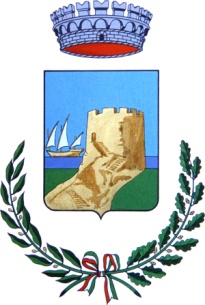 COMUNE DI SANTA TERESA GALLURAProvincia di SassariPiazza Villamarina – 07028    Tel. 0789 740900 info@comunesantateresagallura.itSettore Socio-Assistenziale e SanitarioUfficio Servizi Sociali                                                          assistentesociale@comunesantateresagallura.it – fax 02 57766711 – tel. 0789 740928serviziosociale@comunesantateresagallura.it – fax 02 57766710 – tel. 0789 740912AL RESPONSABILE DEL SETTORESOCIO – ASSISTENZIALE E SANITARIO                                                                                        SANTA TERESA GALLURAOGGETTO: Manifestazione d’interesse alla partecipazione al CAMP ESTIVO adolescenti - Anno 2023.__l__sottoscritt____________________________________________________________nat_a_________________________________prov. (_____) il____________________ e residente a ___________________________________________ in Via ______________________________n°_____ Tel._______________________________e-mail______________________________________________CHIEDEPer il/la proprio/a figlio/a _________________________nato/a a _________________________________ il____________________ C.F. _____________________________  Sia ammesso/a a partecipare al camp estivo che sarà organizzato da codesto Comune in una località della Sardegna, in tempi e luoghi tempi ancora da definire (i genitori interessati, saranno contattati al momento della definizione delle modalità di svolgimento).Informativa sul trattamento dei dati personali(Art. 13 del Regolamento UE 679/2016)Per trattamento di dati personali deve intendersi qualunque operazione o complesso di operazioni, effettuati con o senza l’ausilio di strumenti elettronici, concernenti la raccolta, la registrazione, l’organizzazione, la conservazione, la consultazione, l’elaborazione, la modificazione, la selezione, l’estrazione, il raffronto, l’utilizzo, l’interconnessione, il blocco, la comunicazione, la diffusione, la cancellazione e la distruzione dei dati, anche se non registrati in una banca dati. Il trattamento dei dati effettuato dal Comune di Santa Teresa di Gallura sarà improntato ai principi di correttezza, liceità, trasparenza, esattezza, integrità, riservatezza, limitazione delle finalità e della conservazione e minimizzazione dei dati. Le informazioni ed i dati forniti attraverso la presente domanda saranno trattati nel rispetto delle vigenti norme e Regolamenti in materia (incluso, a titolo esemplificativo ma non limitativo, il Regolamento Generale sulla Protezione dei Dati - Regolamento UE 2016/679 - General Data Protection Regulation o “GDPR”).Titolare del trattamento dei dati. Titolare del trattamento dei dati è il Comune di Santa Teresa di Gallura, con sede in Santa Teresa di Gallura, piazza Villamarina, 1, al quale ci si potrà rivolgere per esercitare i diritti degli interessati, (info@comunesantateresagallura.it).Responsabile della protezione dei dati. Il Responsabile per la protezione dei dati personali del Comune è l’Ing. Roberto Piras. Email: dpo@ichnelios.itFinalità del trattamento e base giuridica. I dati di natura personale forniti, saranno trattati nel rispetto delle condizioni di liceità ex art. 6 Reg. UE 2016/679, per le seguenti finalità: Raccolta dati per l’erogazione dei servizi e benefici in capo all’Ente.Il Comune di Santa Teresa di Gallura fonda il trattamento dei tuoi dati personali sulla seguente base giuridica del trattamento (ex art. 6 GDPR):Obblighi di legge cui è soggetto il titolare del trattamento. I dati personali raccolti saranno trattati, conservati ed archiviati dal Comune di Santa Teresa di Gallura per adempimenti operativi e/o di altra natura, connessi alla gestione dell’attività: Raccolta dati per l’erogazione dei servizi e benefici in capo all’Ente e per adempimenti legati ad obblighi di legge.Tipo di dati personali che trattiamo, periodo di conservazione dei dati personali. Il trattamento sarà svolto in forma automatizzata e manuale, con modalità e strumenti volti a garantire la massima sicurezza e riservatezza, ad opera di soggetti di ciò appositamente incaricati. Nel pieno rispetto dell’art. 5 del GDPR 2016/679, i Vostri dati personali saranno altresì adeguati, pertinenti e limitati a quanto necessario rispetto alle finalità per le quali sono raccolti e trattati/conservati per il periodo di tempo strettamente necessario per il conseguimento delle finalità espresse.Dati degli utenti. Al fine di poter consentire l’erogazione dei servizi previsti, ed ottemperare gli obblighi previsti dalle normative vigenti, il Comune di santa Teresa di Gallura raccoglierà i seguenti dati relativi ai clienti: Nome - Cognome - Codice fiscale - Indirizzo - Città - Cap - Provincia - Recapiti Telefonici - Indirizzi Email e altri dati necessari all’espletamento del servizio. Tali dati verranno conservati per le finalità di erogazione dei servizi, per la durata fissata dalla normativa in essere.I dati personali sono trattati senza il consenso espresso (art. 24 lett. a), b), c) Codice Privacy e art. 6 lett. b), e) GDPR), per le seguenti Finalità di Servizio: Esecuzione di un compito di interesse pubblico o pubblici poteri del titolare derivante da normativa nazionale.Il perseguimento di un legittimo interesse del Titolare, in particolare:  esercitare i diritti del Titolare, ad esempio il diritto di difesa in giudizio;inviare comunicazioni relative all’espletamento della procedura in essere.In caso di modifica o ampliamento della finalità del trattamento, l’informativa sarà aggiornata e sarà comunicata all’interessato. Un trattamento di dati che si protragga oltre la scadenza temporale connessa, deve essere preceduto da una nuova informativa ed essere sottoposto, ove richiesto, al consenso dell’interessato.Obbligo di conferimento dei dati. Qualora il conferimento al trattamento dei dati personali non costituisca obbligo di legge o contrattuale, il mancato conferimento potrebbe comportare difficoltà, per la competente Struttura, di erogare la prestazione richiesta.Destinatari del trattamento. I dati di natura personale forniti potranno essere comunicati a destinatari esterni autorizzati dal Comune a svolgere attività necessarie all’erogazione dei servizi (con obbligo legale di riservatezza) o a soggetti istituzionali, ai quali è necessario comunicare i dati per obblighi normativi e per espletare la finalità del trattamento, che tratteranno i dati in qualità di responsabili (art. 28 del Reg. UE 2016/679) e/o in qualità di persone fisiche che agiscono sotto l’autorità del Titolare e del Responsabile (art. 29 del Reg. UE 2016/679).Trasferimento di dati personali verso paesi terzi o organizzazioni internazionali. La presente raccolta di dati non prevede il trasferimento dei dati personali all’estero.Diritti degli interessati. L’interessato ha diritto di chiedere al titolare del trattamento dei dati: Diritto di reclamo (Art. 77 GDPR)Diritto di rettifica (Art. 16 GDPR)Diritto alla cancellazione (Art. 17 GDPR)Diritto di limitazione del trattamento (Art. 18 GDPR)Diritto di ottenere la notifica dal titolare del trattamento nei casi di rettifica o cancellazione dei dati personali o di cancellazione degli stessi (Art. 19 GDPR)Diritto alla portabilità (Art. 20 GDPR)Diritto di opposizione (Art. 21 GDPR)Diritto di rifiutare il processo automatizzato (Art. 22 GDPR)Il titolare del trattamento è obbligato a rispondere, senza ingiustificato motivo.Processo decisionale automatizzato. La presente raccolta di dati non prevede un processo decisionale automatizzato.Firma